Elv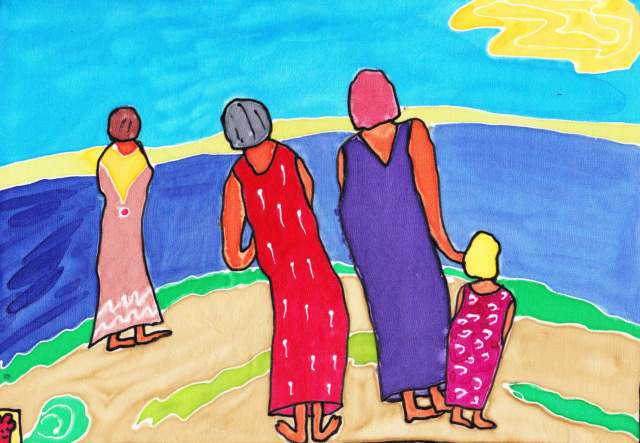 marenbuechmann: Kvinner ved elvaDet er en gammel mann i elva. Han favner strømmen med rolige tak. Han betrakter barna som bygger sandslott ved bredden, betrakter mødrenes yppige symmetri, betrakter krampetrekningene i fiskernes garn.Han vender seg om på ryggen og betrakter de flyktige skyene. En gammel mann i gammelt vann i en gammel strøm i en gammel munn.Øyvind Andresen